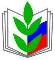 ПРОФСОЮЗ РАБОТНИКОВ НАРОДНОГО ОБРАЗОВАНИЯ И НАУКИ РОССИЙСКОЙ ФЕДЕРАЦИИКРАСНОСЕЛЬКУПСКАЯ РАЙОННАЯ ОРГАНИЗАЦИЯПРЕЗИДИУМ РАЙОННОЙ ОРГАНИЗАЦИИ ПРОФСОЮЗАПОСТАНОВЛЕНИЕот 08 ноября 2016 г.                  с. Красноселькуп                              №  2О Благодарности Красноселькупской  районной организации Профсоюза работников народного образования и науки РФС целью поощрения  членов Красноселькупской районной организации Профсоюза работников народного образования и науки РФ, заинтересованности профсоюзного актива в повышении эффективности деятельности первичных  профсоюзных организаций, улучшения качества их работы и дисциплины, согласно протокола заседания Президиума районной организации Профсоюза от 08 ноября 2016 года №2 Президиум Красноселькупской районной организации ПрофсоюзаПОСТАНОВЛЯЕТ:1.      Утвердить положение  о Благодарности Красноселькупской районной организации Профсоюза работников народного образования и науки РФ согласно приложению 1 к настоящему Постановлению    2.   Утвердить образцы благодарности Красноселькупской  районной организации Профсоюза работников народного образования и науки РФ  согласно приложению 2 к настоящему Постановлению.      3. Контроль      исполнения     настоящего Постановле-ния     возложить    на    председателя           Красноселькупской районной организации  Н.Г. Мельник  Председатель районной организации                                                                      Н. Г. МельникПриложение 1  ПРИНЯТО и  УТВЕРЖДЕНО:Постановлением Президиумаот 08 ноября 2016 года №2,  протоколом заседания Президиума  № 2 от 08 ноября 2016 годаПОЛОЖЕНИЕО Благодарности Красноселькупской районной организацииПрофсоюза работников народного образования и науки РФI.Общие положения1.1. Благодарность Красноселькупской  районной организаций Профсоюза работников народного образования и науки РФ (далее-Красноселькупская районная организация Профсоюза) является видом поощрения за существенный индивидуальный (коллективный) вклад в реализацию уставных задач Профсоюза, активное участие в защите трудовых, социально-экономических прав и интересов работников образования, а также в связи с юбилейными и знаменательными датами.1.2. Благодарностью награждаются:- члены Профсоюза, члены выборных профсоюзных органов;- коллективы      образовательных      организаций,      профсоюзные организации, победители районных смотров, конкурсов, соревнований, организуемые и проводимые Красноселькупской районной организацией Профсоюза;-представители работодателей, органов исполнительной и законодательной власти, способствующих решению уставных задач Профсоюза, развитию образования и внесших значительный вклад в развитие социального партнерства.II.Порядок награждения2.1. Решение о награждении Благодарностью Красноселькупской районной организации Профсоюза принимается Президиумом Красноселькупской районной организации Профсоюза по представлению  первичных  организаций Профсоюза. 2.2. В представлении соответствующего профсоюзного органа о награждении Благодарностью отражается в связи, с чем и за какие заслуги производится поощрение.Для профсоюзных работников и активистов указывается: фамилия, имя, отчество (полностью); дата рождения (день, месяц, год); должность,  стаж работы в профсоюзной работе; наименование организации (структурного подразделения организации) без сокращения наименования; конкретные результаты профсоюзной деятельности; имеющиеся профсоюзные и другие награды (приложение к положению  о Благодарности Красноселькупской районной организации Профсоюза работников народного образования и науки РФ). Для коллективов и профсоюзных организаций указывается их полное название. Фамилия, имя, отчество председателя организации, конкретные результаты.Если награждение связано с юбилеем, то указывается его дата.Для представителей социальных партнёров указывается фамилия, имя, отчество (полностью); наименование организации (без сокращения наименования); конкретные личные заслуги перед Профсоюзом или его организациями в деле развития социального партнёрства. Для других лиц и организаций: фамилия, имя, отчество (полностью) или наименование организации (без сокращений) с указанием фамилии, имени, отчества руководителя организации; конкретные заслуги лица и организации в содействии Профсоюзу или его организации в реализации его уставных целей и задач.  2.3. Представления, в которых отсутствуют сведения, предусмотренные п. 2.2. настоящего Положения, Президиумом Красноселькупской районной организации Профсоюза не рассматриваются.  	2.4. Материалы по награждению представляются в Красноселькупской районную профсоюзную организацию не позднее, чем за 15 дней до знаменательных или юбилейных дат.2.5. Благодарность подписывается председателем  организации Профсоюза.2.6. Вручение Благодарности производится в торжественной обстановке.2.7. Решение об отклонении ходатайства (представления) принимается Президиумом Красноселькупской районной организации Профсоюза после рассмотрения всех фактов и обстоятельств, о принятом решении уведомляется выборный профсоюзный орган, направивший ходатайство.           2.8. Члены Профсоюза, награжденные Благодарностью, могут представляться не ранее чем через год на Грамоту Красноселькупской районной организации Профсоюза работников народного образования и науки РФ.Приложение к положениюо БлагодарностиКрасноселькупской районной организацииПрофсоюза работников народного образования и науки РФПредставление к награждению__________________________________________________________________________________________________________________________________________________________(форма поощрения, награждения) 1. Фамилия, имя, отчество _____________________________________________________________________________2. Должность, место работы, стаж работы по занимаемой должности __________________________________________________________________________________________________________________________________________________________ 3. Год, месяц и день рождения _____________________________________________________________________________ 4. Образование _____________________________________________________________________________ 5. Сколько лет и какую работу выполняет в профсоюзной организации или профоргане __________________________________________________________________________________________________________________________________________________________ 6. Какими видами поощрения отмечался по линии Профсоюза __________________________________________________________________________________________________________________________________________________________ 7. Краткая характеристика и заслуги, за которые представляется к награждению ______________________________________________________________________________________________________________________________________________________________________________________________________________________________________________________________________________________________________________________________________________________________________________________________________________________________________________________________________________________________________________________________Кандидатура ___________________________ рекомендована Президиумом (профкомом) _______________________________________________ районной, первичной организации Профсоюза работников народного образования и науки РФПротокол № ____ от _______________201_г.Председатель ________________________________________(подпись, печать)